АДМИНИСТРАЦИЯЖЕМЧУЖИНСКОГО СЕЛЬСКОГО ПОСЕЛЕНИЯНИЖНЕГОРСКОГО РАЙОНА РЕСПУБЛИКИ КРЫМРАСПОРЯЖЕНИЕ № 55-Р28 августа 2020 года									с.ЖемчужинаО внесении изменений в сводную бюджетную росписьрасходов бюджета и в кассовый план расходов по администрации Жемчужинского сельского поселенияНижнегорского района Республики КрымВ соответствии с п.3 ст.217, ст.217.1 Бюджетного кодекса Российской Федерации, Федеральным Законом от 06 октября 2003 года № 131-ФЗ «Об общих принципах организации местного самоуправления в Российской Федерации», Постановлением Совета министров Республики Крым от 18 августа 2020 года № 501 «О распределении субвенции из бюджета Республики Крым бюджетам муниципальных образований  Республики Крым на осуществление первичного воинского учета на территориях, где отсутствуют военные комиссариаты, на 2020 год», Распоряжением Администрации Нижнегорского района Республики Крым № от 25 августа 2020 года № 522-р, Уставом муниципального образования Жемчужинское сельское поселение Нижнегорского района Республики Крым, руководствуясь Положением о бюджетном процессе в муниципальном образовании Жемчужинское сельское поселение Нижнегорского района Республики Крым (с изменениями и дополнениями): 1.Внести изменения в сводную бюджетную роспись расходов бюджета администрации Жемчужинского сельского поселения Нижнегорского района Республики Крым согласно приложению 1.2.Внести помесячно изменения в кассовый план в части расходов по администрации Жемчужинского сельского поселения Нижнегорского района Республики Крым согласно приложению 2.3.Контроль за исполнением настоящего распоряжения возложить на заместителя главы администрации Пшеничникову Н.А.4.Настоящее распоряжение вступает в силу с момента подписания.Председатель Жемчужинскогосельского совета - глава администрации Жемчужинского сельского поселения				С.И.ЧупиковПриложение1к распоряжению администрации Жемчужинского сельского поселенияНижнегорского района Республики Крымот 28 августа 2020 года № 55-РСВЕДЕНИЯ ОБ ИЗМЕНЕНИЯХ СВОДНОЙ БЮДЖЕТНОЙ РОСПИСИ РАСХОДОВ на 2020 годГлавный распорядитель средств: Администрация Жемчужинского сельского поселения Нижнегорского района Республики КрымПриложение 2к распоряжению администрации Жемчужинского сельского поселения Нижнегорского района Республики Крымот 28 августа 2020 года № 55-РУВЕДОМЛЕНИЕ о кассовом плане (об изменении кассового плана) № 0016 от 28 августа 2020 годаНаименование финансового органа: АДМИНИСТРАЦИЯ ЖЕМЧУЖИНСКОГО СЕЛЬСКОГО ПОСЕЛЕНИЯ НИЖНЕГОРСКОГО РАЙОНА РЕСПУБЛИКИ КРЫМНаименование бюджета: Бюджет Жемчужинского сельского поселения Нижнегорского района	Республики Крым Единица измерения: руб.Основание: Распоряжение администрации Жемчужинского сельского поселения Нижнегорского района Республики Крым О внесении изменений в сводную бюджетную роспись расходов бюджета и в кассовый план расходов по администрации Жемчужинского сельского поселения Нижнегорского района Республики Крым от 28 августа 2020 года № 55-РНаименование показателяКОДУтверждено на 2020 год,руб.Сумма изменений (+,-),руб.Сумма с учетом изменений,руб.Наименование показателяВедомствараздела, подразделацелевой статьивида расходовопераций сектора государственного управленияУтверждено на 2020 год,руб.Сумма изменений (+,-),руб.Сумма с учетом изменений,руб.Увеличение стоимости прочих материальных запасов903020375100511802443464616,00+12952,0017568,00Итого4616,00+12952,0017568,00РазделподразделКЦСРКВРКОСГУКод целиТип средствТекущий годВ том числеРазделподразделКЦСРКВРКОСГУКод целиТип средствТекущий годоктябрьоктябрь0203751005118024434620-511180-00000-00000010200+12952,00+12952,00+12952,00ИтогоИтогоИтогоИтогоИтогоИтого+12952,00+12952,00+12952,00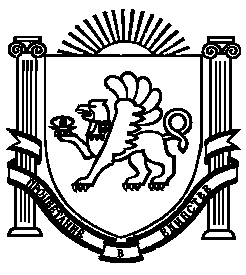 